Elisabeth von Thüringen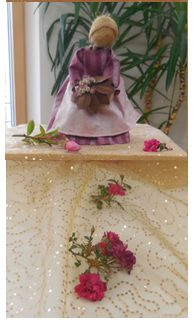 